Задания на дистанционное обучение с 13.04-17.04 для 2 Б класса. Отправляйте на отметку только задания, выделенные знаком звездочка (*) фотографией в личные сообщения ватсапп или на почту  nyura-teterina@yandex.ru до конца дня. Все видео уроки вы можете найти на сайте https://resh.edu.ruЗадания 2б классу по английскому языку. Можно отправлять на почту yudinaolga@mail.ru, указав фамилию и класс.1 урок ( понедельник) выслать задание до конца дня1.Стр.44 прописать цифры от 1 до 10 по строчке словами2.Стр.140 №1,2,3 читать.3. Заполнить тексты про основных героев учебника.2 урок (среда) выслать задание до конца дняЧитать упр.5 стр.141 и упр. 6 стр.142. (отправить звуковым файлом)На следующей странице см.задание в таблице по остальным предметам!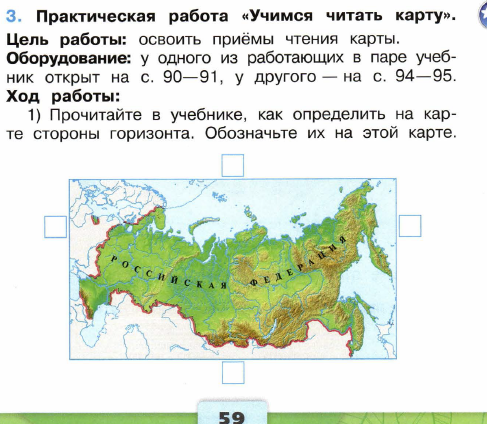 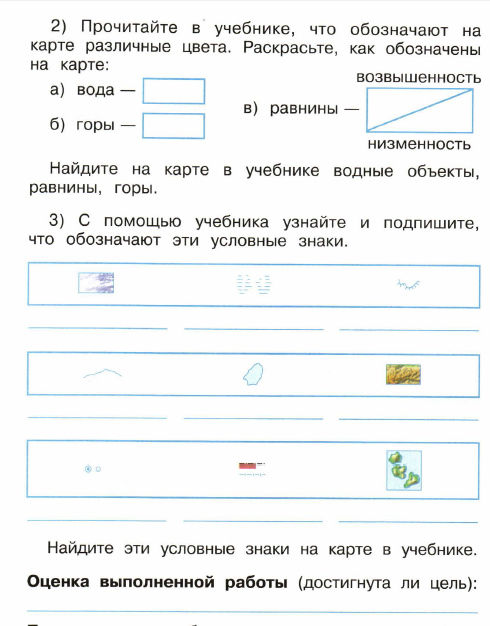 Литература на родном.Прочитай текст.Кораблик.Однажды Лягушонок, Цыплёнок, Мышонок, Муравей и Жучок пошли гулять.Пришли на речку. Лягушонок обрадовался, прыгнул в воду и остальных позвал. Но никто, кроме Лягушонка, не умел плавать. Лягушонок стал смеяться над товарищами. Да так хохотал, что чуть не захлебнулся. О биделись Цыплёнок, Мышонок, Муравей и Жучок. Стали думать. Думали-думали и придумали. Цыплёнок принёс листочек. Мышонок нашёл ореховую скорлупку. Муравей притащил с оломинку. Жучок - верёвочку. В скорлупку воткнули соломинку, листик верёвочкой привязали. Получился кораблик. Сели Цыплёнок, Мышонок, Муравей и Жучок на кораблик и поплыли. Лягушонок вынырнул, чтобы ещё  раз посмеяться. А кораблик уже далеко уплыл.(По В. Сутееву)1.К какому жанру относится данное произведение? Правильный ответ отметь1)стихотворение2)сказка3)рассказ2.Напиши имена друзей из произведения.___________________________________________________________________________________________________3.Как друзья переплыли реку?1) каждый сам по себе2) все вместе, построив кораблик.4.Соедини стрелками так, чтобы можно было понять, кто что принёсЦыплёнок				 верёвочкуМышонок				 соломинкуМуравей 				скорлупкуЖучок 				листочек5 О чём этот текст ?1) о труде2) о животных3) о дружбе4) о кораблике6 . Укажи, в каком порядке происходили события. Запиши цифры в правильном порядке. А кораблик уже далеко уплыл.Лягушонок стал смеяться над товарищами.Пришли на речку Лягушонок, Цыплёнок, Мышонок, Муравей и Жучок.Получился кораблик.Муравей притащил соломинку.7.Как ты оцениваешь поведение лягушонка? Напиши.________________________________________________________________________________________________________1. Вставьтепропущенныеслова             blouse, chocolate, dance, girl, Lulu,  fair, skirt, house, fiveShe is a __________________.She is ____________________.Her  name is __________________.She has got ______________ hair. She is wearing a _________ and a ___________.She can ________________.She lives in a _____________________.She likes ________________________.2.Вставьтепропущенныеслова  ice-cream, boy, Larry,  red, T-shirt, house, seven,jeans, play footballHe is a __________________.He is ____________________.His name is __________________.He has got ______________ hair. He is wearing a blue__________ and purple _______ .He can ________________.He lives in a _____________________.He likes ________________________.3. Вставьтепропущенныеслова                pizza, sing, nanny, Shine,  fair, dress, house, prettyShe is a __________________.She is ____________________.Her  name is __________________.She has got ______________ hair. She is wearing a __________ .She can ________________.She lives in a _____________________.She likes ________________________.4. Вставьтепропущенныесловаchocolate, climb, chimp, Chuckles, jeans, brown, T-shirt, tree-houseHe is a __________________.His name is __________________.He has got ______________ hair. He is wearing a ______________  and ___________.He can ________________.He lives in a _____________________.He likes ________________________.ПредметыПНВТСрЧТПТРусский языкПосмотреть видео урок 76 в основной части и выполнить тренировочные задания. Либо работать с учебником стр. 105 -106Выслать мне только упр182*. Всем знать содержание рубрики «обрати внимание» на стр.105.Проверь себя стр. 107. Выслать текст-рассуждение составленный по любому вопросу из упр.181*.Всем: знать определение предлога стр.109.Смотреть урок 78 целиком, выполнять задания. Либо работа по учебнику упр. 183, 184, 185.Выслать упр. 186*Упр.187, 188, 189*ЛитератураВыразительное чтение* фрагмента рассказа «Чебурашка» на стр. 141-142 со слов «Ну что же…» до слов «Это и будет твой дом». Постараться менять голос в зависимости от говорящего героя. Отправить видео.Читать стихотворения стр.144-149, отвечать на вопросы. Смотреть 
урок 57.Записать на видео выразительное чтение любого стихотворения*Стр. 150-152 читать, отвечать на вопросы.
Записать выразительное чтение на видео стихотворения на стр. 150*Стр. 153-154 читать, отвечать на вопросы. Смотреть урок 58.По желанию выучить любое стихотворение со стр.144-154*Англ. яз.Отправлять задания на почту: yudinaolga@mail.ru
указав фамилию и классСм.вышеМатематикаСмотреть урок 55.Учебник.стр. 62 Выучить названия компонентов умножения.№1* Частное находим пока с помощью схем.!  И записываем равенство.№2*, 3, 7.Стр.63-66 №  2*, 4(у), 5(у), 6(у), 11*, Стр. 67-69 № 17 (у), 26(у),  
29 *,30*, 37*Всем знать правило на стр. 72 сделать №1* и под ?*
Работать с уроком 57 или по учебнику с. 72 № 1*, 2, 6, под ?*Окруж. мирСтр.90-95 читать,  выполнить лабораторную работу* (отправлю в чате или см.под табл.можно распечатать и работать на листе, можно перерисовать в тетрадь и подписать рисунки ).Стр.98-101 читать отвечать на вопросы устно.ИЗОСтр.128-129 читать, нарисовать* букет цветов, используя рядом теплые и холодные цветы. Фото работы отправить.МузыкаСтр.98-103 прослушать рекомендуемые произведения, нарисовать по ним рисунок-впечатление*.ТехнологияСтр.114-117 читать, сделать изделие «Птичка из помпона» по технологической карте на стр.117*. Фото работы отправить.литерат на р.язПрочитать текст «Кораблик» ответить на вопросы (либо распечатать, либо в тетради записать ответы, текст см. ниже)* родной язык